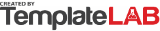 INCIDENT ACTION PLANINCIDENT ACTION PLANINCIDENT ACTION PLANINCIDENT ACTION PLANINCIDENT ACTION PLANINCIDENT ACTION PLANINCIDENT ACTION PLANINCIDENT ACTION PLANINCIDENT ACTION PLANIn order to be ready for potential incidents: Review the incident response plan's guiding security policies; Identify sensitive assets; Do a risk assessment; Determine the important incident categories; Create clear documentation of processes, roles, and obligations; Make a communication strategy.In order to be ready for potential incidents: Review the incident response plan's guiding security policies; Identify sensitive assets; Do a risk assessment; Determine the important incident categories; Create clear documentation of processes, roles, and obligations; Make a communication strategy.In order to be ready for potential incidents: Review the incident response plan's guiding security policies; Identify sensitive assets; Do a risk assessment; Determine the important incident categories; Create clear documentation of processes, roles, and obligations; Make a communication strategy.In order to be ready for potential incidents: Review the incident response plan's guiding security policies; Identify sensitive assets; Do a risk assessment; Determine the important incident categories; Create clear documentation of processes, roles, and obligations; Make a communication strategy.In order to be ready for potential incidents: Review the incident response plan's guiding security policies; Identify sensitive assets; Do a risk assessment; Determine the important incident categories; Create clear documentation of processes, roles, and obligations; Make a communication strategy.In order to be ready for potential incidents: Review the incident response plan's guiding security policies; Identify sensitive assets; Do a risk assessment; Determine the important incident categories; Create clear documentation of processes, roles, and obligations; Make a communication strategy.In order to be ready for potential incidents: Review the incident response plan's guiding security policies; Identify sensitive assets; Do a risk assessment; Determine the important incident categories; Create clear documentation of processes, roles, and obligations; Make a communication strategy.In order to be ready for potential incidents: Review the incident response plan's guiding security policies; Identify sensitive assets; Do a risk assessment; Determine the important incident categories; Create clear documentation of processes, roles, and obligations; Make a communication strategy.In order to be ready for potential incidents: Review the incident response plan's guiding security policies; Identify sensitive assets; Do a risk assessment; Determine the important incident categories; Create clear documentation of processes, roles, and obligations; Make a communication strategy.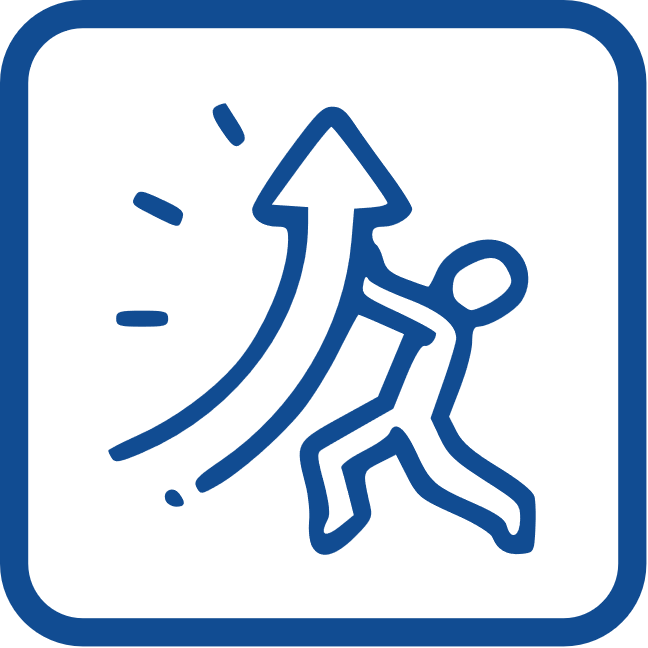 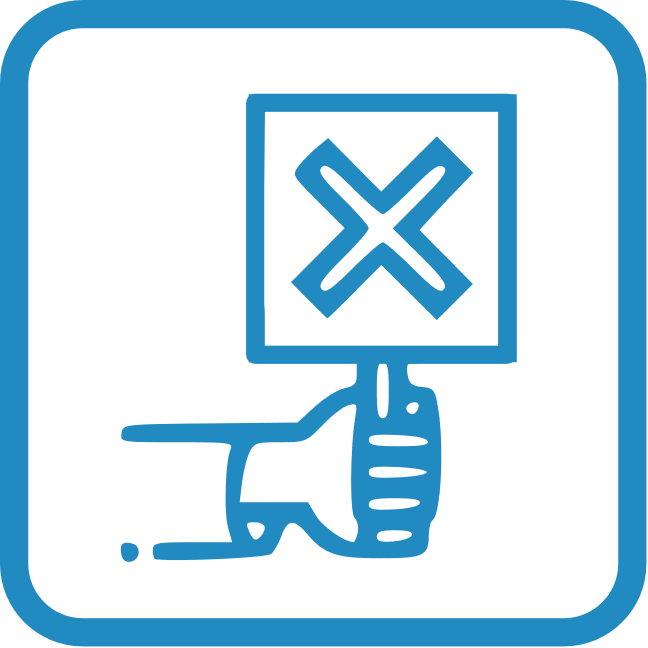 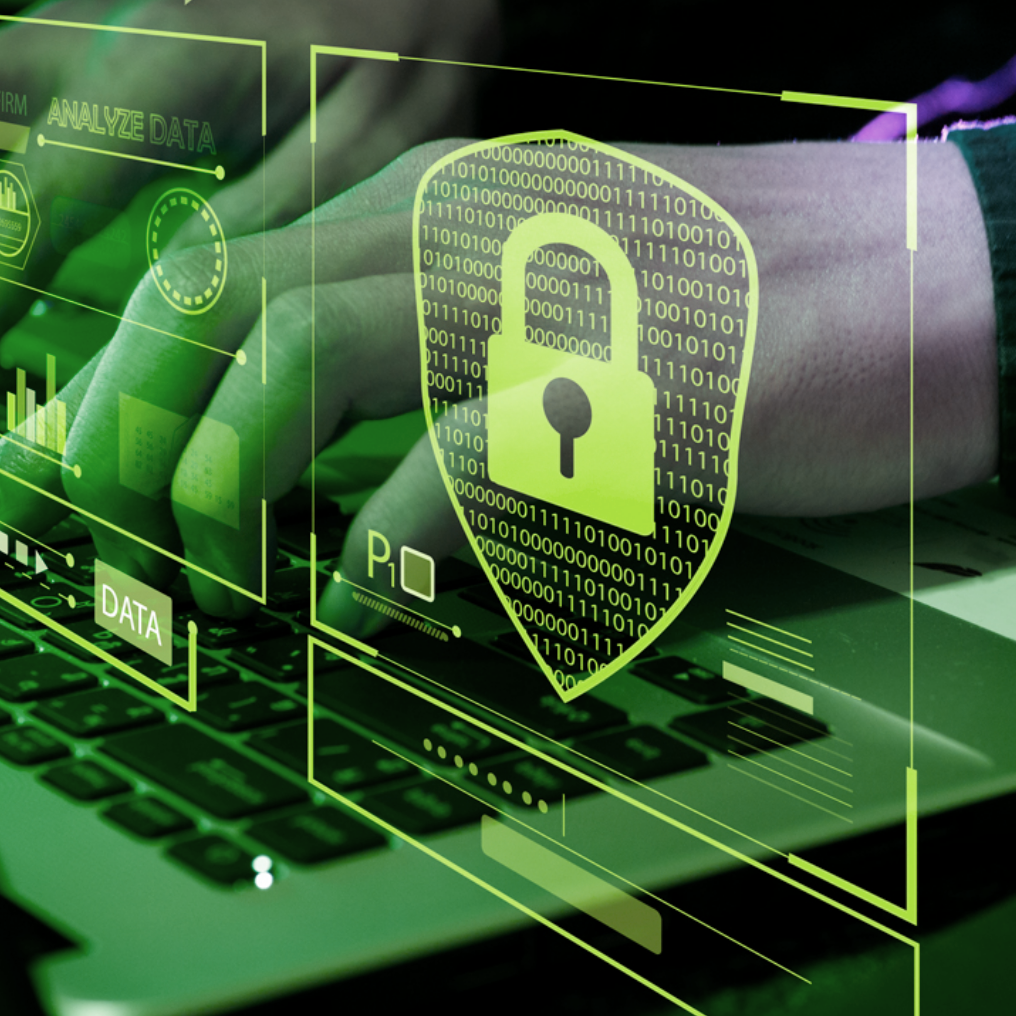 INCIDENT DESCRIPTION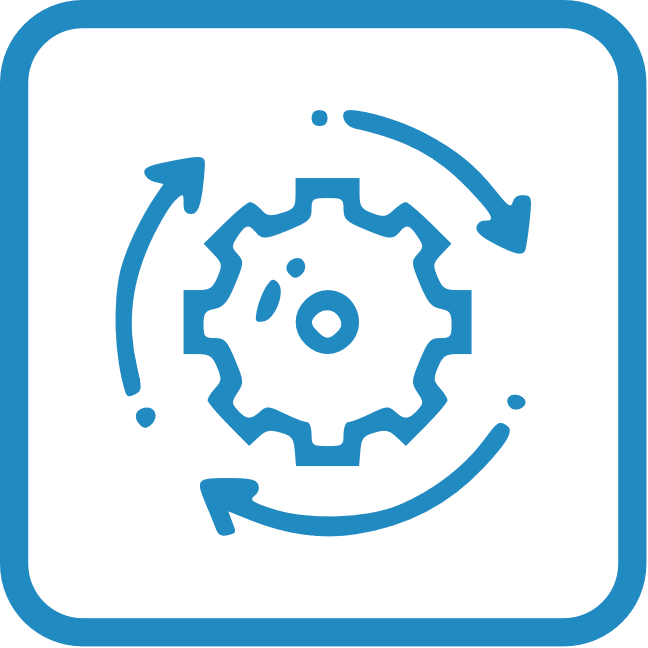 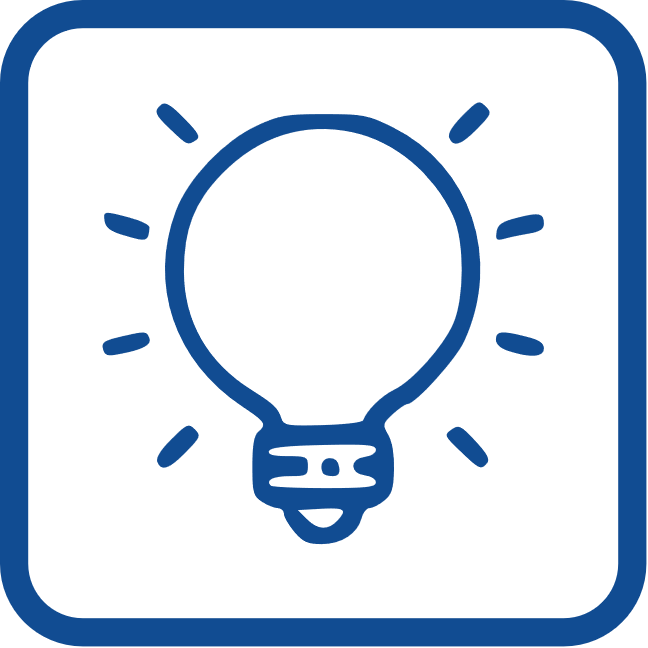 
* An advanced persistent threat gains access to an encrypted list of passwords.

* Detect abnormal network behaviour and identify if those deviations represent a security incident.

* Determine incident severity.© TemplateLab.com © TemplateLab.com © TemplateLab.com 